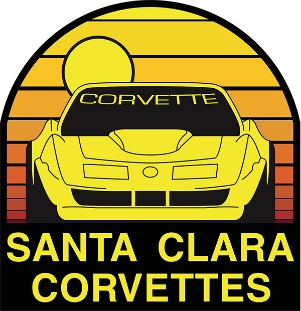 www.sccorvettes.orgThe Club uses profile information to communicate and understand the interest of it’s members.  Geographic location and car information is often used when planning events.  Having current profile information allows the club to be more efficient.  Please indicate any changes in the space provided below:      Member Name_______________________________________________________Please make the following changes to my profile:Member Email______________________________________    Member Phone #________________________Member Home Address______________________________________________________________________Member City/State/Zip_______________________________________________________________________WSCC #____________________Current or former Occupation_______________________________________Interests Are:            Car Show                     Auto X                       Drags                      Socials                       Track DaysEmergency Contact Name___________________________  Phone Number____________________________Emergency Contact Phone Number_____________________  Relationship_________________________________________________________________________                      ____________________________________                                       Signature                                                                                    Date                          CARSCar 1Car 2Car 3Year of CarColorModelPlate #Insurance Co.Convertible?